Výroční zpráva za školní rok 2020/2021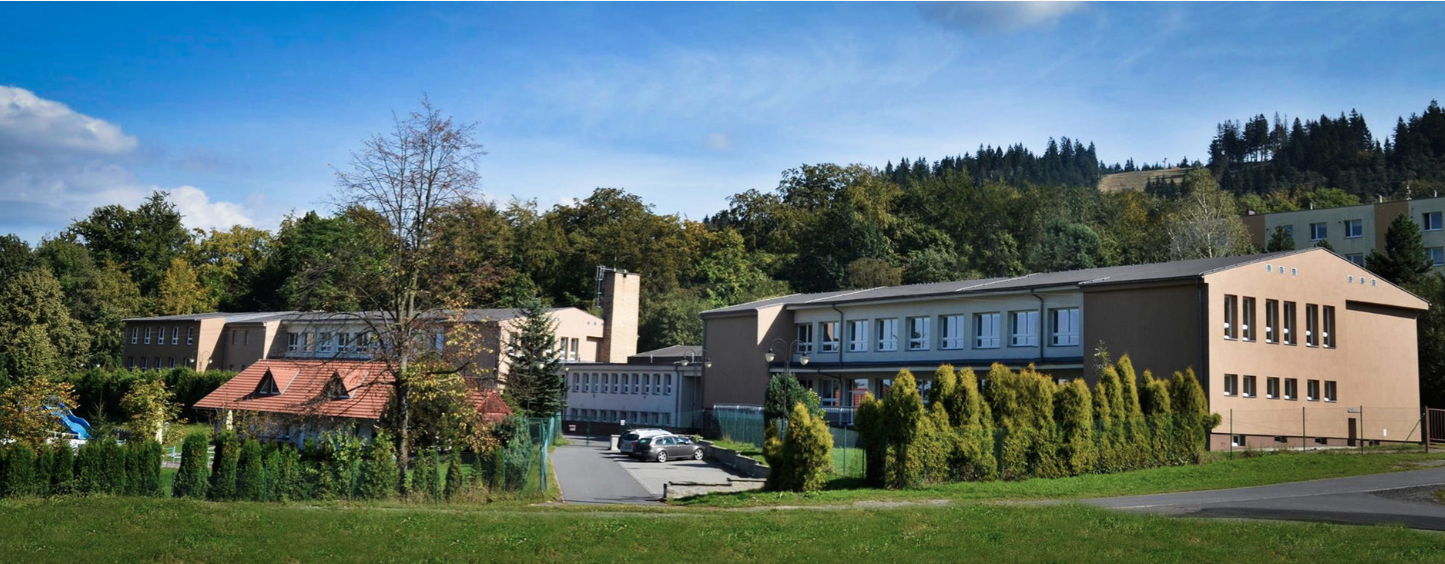 zpracovalMgr. Kamil Bulaředitel školy2. Přehled oborů základního vzdělávání a vzdělávací programy2.1 Přehled oborů základního vzdělávání2.2 Vzdělávací programy3. Přehled pracovníků školy 3.1 Základní údaje o pracovnících školy (k 1.9.2020)3.2 Údaje o pedagogických pracovnících 3.3 Údaje o nepedagogických pracovnících ZŠ Mosty 3.4 Údaje o nepedagogických pracovnících ZŠ Hrčava 3.5 Údaje o nepedagogických pracovnících MŠ Mosty 4. Zápis k povinné školní docházce a přijímání žáků do středních škol4.1 Zápis k povinné školní docházce 4.2 Výsledky přijímacího řízení na střední školyUmístění vycházejících žáků ve školním roce 2020/2021Škola:                                                                                            Počet přijatých žáků: 1/ Střední odborná škola a střední odborné učiliště podnikání a služeb, Jablunkov.…1 2/ Třinecká obchodní akademie informačních technologií s.r.o Třinec………….…...3 3/ Albrechtova střední škola, Český Těšín …………………………………………...3  4/ Střední zdravotnická škola, Karviná …………………………………………….…1 5/ AGEL Střední zdravotnická škola s.r.o.  Ostrava ………………………………… 6 6/ Střední průmyslová škola, OA a Jaz. škola s právem st.zkoušky Frýdek-Místek ….1 7/ Střední škola Havířov-Prostřední Suchá, Havířov ………………………………….2 8/ Střední škola polytechnická, Havířov-Šumbark …………………………………….1 9/ Gymnázium Třinec ………………………………………………………………….110/ Gymnázium Josefa Božka, Český Těšín ……………………………………………211/ Střední škola letecká s.r.o., Kunovice ……………………………………………... 112/ Střední zdravotnická škola a Vyšší odborná škola zdravotnická, Ostrava.………….113/ Střední pedagogická škola a Střední zdravotnická škola svaté Anežky České ……..114/ Střední průmyslová škola stavební, Ostrava ………………………………………...1Z 25 vycházejících žáků 9. ročníku bylo přijato na střední školy a do studijních oborů 23 žáků a do učebních oborů 2 žáci.Zpracovala výchovná poradkyně Mgr. Jana Klusová5. Údaje o výsledcích vzdělávání žáků5.1 Přehled prospěchu školy na konci 1. pololetí 5.2 Přehled prospěchu školy na konci 2. pololetí Viz příloha č.35.3 Údaje o žácích se speciálními vzdělávacími potřebami (k 30.9.2020):V MŠ na Hrčavě nebylo žádné integrované dítě. V MŠ Mosty u Jablunkova (Střed a Dolní) byly 3 integrované děti. Působili zde 2 asistenti pedagoga.V ZŠ Mosty u Jablunkova působili 2 asistenti pedagoga.Zpracovala výchovná poradkyně Mgr. Jana Klusová5.4 Vzdělávací procesOrganizace výchovně-vzdělávacího procesu školyPrůběh a výsledky vzděláváníVyučovací formy a metodyVe vyučování byly využívány různé formy a metody práce. Žáci pracovali individuálně i ve skupinách. Kromě skupinové výuky probíhala také výuka frontální, nebo projektová. Formy výuky se během hodiny střídaly, pokud možno tak, aby žáci pracovali se zájmem a aktivně. Bylo respektováno individuální tempo žáků, zejména v nižších ročnících. V případě neúspěchu měli žáci možnost si známku opravit.  Do hodin byly dle možností zařazovány v nižších ročnících relaxační chvilky a ve vyšších relaxační cvičení.  Žáci vyhledávali informace v encyklopediích, učili se poznatky třídit a využívat   procesu učení. Starší žáci vyhledávali informace i na internetu. Získané poznatky sloužily částečně i pro rozvoj komunikace–sdělování informací spolužákům, prezentace. Projektové vyučování bylo zaměřeno především na environmentální výchovu, občanské kompetence a další. V rámci výuky byli žáci seznamováni s naším regionem, jeho významnými událostmi a objekty. 	Hodnocení žáků	Žáci byli hodnoceni podle daných pravidel, která jsou součástí školního řádu. Učitelé respektovali u žáků individuální zvláštnosti. Integrovaní žáci postupovali podle svých individuálních plánů a k jejich specifické poruše učení bylo přihlíženo i při klasifikaci. Hlavním motivačním činitelem byla pochvala a ocenění pokroku žáka ve vzdělávacím procesu. Učitelé také v hodinách vedli žáky k vzájemnému hodnocení a sebehodnocení. V rámci distanční výuky byl 15.10.2020 schválen Dodatek ke školnímu řádu - Povinnosti žáků, zákonných zástupců a pedagogů při distančním vzdělávání (Hodnocení výsledku vzdělávání).Hodnocení distanční výuky	  V listopadu 2020 proběhlo Dotazníkové šetření pro rodiče - Hodnocení distanční výuky.   6. Údaje o prevenci sociálně patologických jevůViz příloha č.2. Závěrečná zpráva k plnění Minimálního preventivního programu7. Údaje o dalším vzdělávání pedagogických pracovníků (DVPP) a ostatních pracovníků školy8. Údaje o aktivitách a prezentaci školy na veřejnosti8.1 Údaje o školních a mimoškolních aktivitách ZŠ MostyZ důvodu uzavření škol v rámci mimořádného opatření MZČR nebyli ve školním roce 2020/2021 realizována většina naplánovaných školní akcí.8.2. Nepovinné předměty	Náboženství8.3. Zájmové útvaryZ důvodu uzavření škol v rámci mimořádného opatření MZČR nebyli ve školním roce 2020/2021 realizovány žádné zájmové útvary.8.4 Účast žáků školy v soutěžích a olympiádáchÚčast v ostatních soutěžích byla plánována, ale z důvodu mimořádného opatření COVID-19 se soutěže neuskutečnily.8.5. Akce ZŠ Hrčava ZÁŘÍ-ŘÍJENSlavnostní zahájení školního rokuPasování prvňáčkůCvičení v přírodě-Černý potok3D kino „Podmořský svět“LISTOPAD-PROSINECMikulášské pečeníLEDEN-ÚNORKarnevalový průvodZimní olympiáda-sjezd na pytlíchBŘEZEN- DUBENDen Země-projektový denKVĚTEN-ČERVENDen maminek-projektový denDen dětí v přírodě-orientace v krajině-pokladPasování na čtenáře-1.ročník knihovna Mosty u JablunkovaŠkolní výlet- Gírová- Studeničné -Mosty u JablunkovaSlavnostní ukončení školního rokuRozloučení s páťákyVypracovala: Mgr. Ivana Kučerová8.6. Akce MŠ Hrčava- Cvičení v přírodě, Hrčava- Černý potok - 17. 9. 2020- 3D kino „ Podmořský svět“ – 18. 9. 2020- Komunitní setkání v MŠ, Šablony 2- „Výrobky z vlny“ p. Z. Rucká - 2. 10. 2020- Bramborový den - 26. 10. 2020- Drakiáda - 20. 11. 2021- Mikuláš v MŠ - 4. 12. 2020- Projekt v MŠ, Šablony 2- „ Povídání starého stromu“ p. Ing. J. Vavřač - 28. 1. 2021- Zimní olympiáda - 23. 2. 2021- Karneval - 5. 2. 2021- Den Země – 22. 4. 2021- Školní výlet- Jablunkov- jízda autobusem, exkurze v  DDM, Městský les, návštěva cukrárny a farmy s koníky-25. 6. 2021Další akce se neuskutečnily z důvodu hyg. opatření ( nařízení ) - COVID 19.Projekty (Šablony 2)Komunitní setkání:„Výrobky z vlny “ 2. 10. 2020- projektový den ve škole se  zručnou pěstitelkou a zaměstnankyní občanského sdružení „Hrčávka “ p. Z. Ruckou. Seznámení se zpracováním ovčí vlny, práce s vypichovacími jehlami, výroba zápichů a jehelníčků.Projekt ve škole: „Povídání starého stromu“ 28. 1. 2021- projektový den s Ing. J. Vavřačem, seznámení dětí s lesní pedagogikou, růstem stromu od kořene k listům, vysvětlení kladů a záporů těžby dřeva, rozhovor o ochraně životního prostředí.Vypracovala: Monika Lehotová8.7 Akce MŠ Mosty AKCE MŠ - STŘEDPODZIMNÍ HRY – na zahradě MŠ soutěže pro děti ve sklizni jablíček, brambor, dýni (září)DRAKIÁDA – 5. 10.2020 pouštění draků na louce za MŠPROJEKTOVÝ DEN – „USPÁVÁNÍ VČELIČEK“ – 7.10.2020. Dopolední přednáška místního včelaře pana Milana Motyky, který dětem přiblížil, co všechno musí udělat, aby včelky přezimovaly. Všechny děti poslouchaly jeho poutavé vyprávění zpestřené fotografiemi a pohádkami.SLAVNOSTÍ STROMŮ – povídaní o stromech, vycházka na Studeničné (říjen)PEČEME PLACKY –v našem kraji patří mezi oblíbené jídlo bramborové placky. Celou jejich přípravu si vyzkoušely i děti v mateřské škole. (říjen)ADVENTNÍ TRUHLÍKY –výzdoba obce, spolupráce se zřizovatelem.MIKULÁŠSKÁ NADÍLKA – spolupráce se ZŠ 4.12.2020KRABICE OD BOT zapojili jsme se do aktivity KRABICE OD BOT. Děti se svými rodiči doma naplnili krabici od bot věcmi, které už nepotřebují, ale samozřejmě jsou zachovalé (mnohdy úplně nové). Přinesli ji do školky a zabalili do ručně ozdobeného balicího papíru. Balíčky pak byly za celou mateřskou školu předány organizující Diakonii ČCE. (prosinec)VÁNOČNÍ VÝTVARNÁ SOUTĚŽ – "Vánoční dárek" – téma soutěže DDM Jablunkov, do které jsme se zapojili a s pomocí fantazie a šikovných rukou vyrobili, co by si děti přály najít pod vánočním stromečkem.  (prosinec)"ŠTĚDRÝ DEN" U NÁS VE ŠKOLCE – 21.12.2020 návštěva kostela sv. Hedviky, betlému, tradice, zvyky, vánoční nadílka v MŠ. NÁŠ KARNEVALOVÝ DEN – 11.2.2021 tradiční KARNEVAL v MŠDEN PRINCŮ A PRINCEZEN – v rámci pohádkového týdneZIMNÍ SPORTOVNÍ HRY – Tato oblast programu byla naplňována každodenními venkovními aktivitami dětí zimních sportů a her. (leden-únor) ŠKOLNÍ ZRALOST = DOBRÝ START-30.3.2021 informační on-line beseda pro rodiče předškolních dětí, spolupráce se ZŠ a rodiči.PĚSTOVÁNÍ NA VYVÝŠENÝCH ZÁHONCÍCH (duben-červen) – podpora polytechnického a environmentálního vzděláváníPYŽAMKOVÝ DEN – 25.2.2021 pohádkový týdenSPORTOVNÍ HRY – Tato oblast preventivního programu byla naplňována každodenními pohybovými chvilkami, ucelenými bloky tělesné výchovy, řízenými i spontánními aktivitami v rámci pobytu venku s využitím široké škály tělovýchovných pomůcek a nářadí.DEN DĚTÍ – 1.6.2021 Během dopoledne měly děti diskohrátky, soutěže ve třídě. A pak nás čekala velká cesta za pokladem, balíčky pro děti, nám financovalo SRPŠ.SVĚT OČIMA DĚTÍ MATEŘSKÝCH ŠKOL – 20.5.2021-25.6.2021 Estetické vnímání dětí rozvíjelo nejen jejich přímé tvoření, ale také například výstavou dětských prací ve spolupráci s GOTICNÁVŠTĚVA V ZÁKLADNÍ ŠKOLE – 10.6.2021 – návštěva předškoláků v ZŠPOLODENNÍ VÝLET – 17.6.2021 absolvovaly děti ze třídy U Krtečka a U Veverky, pěší výlet na Studeničné. Děti ze Třídy U Myšky byly na výletě v centru obce na dětském hřišti. LOUČENÍ S PŘEDŠKOLÁČKY-29.6.2021 se tentokrát konalo v komornějším duchu, ale i přesto si uchovalo své kouzlo. Dětem byly předány knihy, které nám, jako každý rok zakoupilo SRPŠ a balíček školních potřeb věnovaných obecním úřadem. Dětem jsme všichni popřáli spoustu nových zážitků, vědomostí, kamarádů a vše dobré na jejich cestě životem. Touto milou událostí jsme taky s dětmi ukončili školní rok 2020/2021.Další plánované akce se neuskutečnily z důvodu hygienických nařízení v přímé souvislosti s COVID-19.                                                                                                          Vypracovala: Bc. Ivona KufováAKCE MŠ - ŠANCE10. září 2020     URSUS předškolní děti - ověřování projektu URSUS II. Beskydy pod lupou17. září 2020    „Adaptační odpoledne“ rodičů s dětmi – geopark MECOŇKY s programem                             p. L.B.Freyové „Obr, který žije ve skalách“ (otiskování přírodnin ,opékání, hry,                              soutěže) 23.,24.2020        Sdílení pedagogických zkušeností na MŠ Ostrava, Varenská 2a,p.o.                              Šablony II ( J.Genčevová, Bc. I. Kufová)2. říjen 2020       1. lekce plavání pro předškoláky (Plavecká škola Bystřice),                               9.10.2020 rozhodnutím MZČR bylo plavání zrušeno8. říjen 2020        projektový den „Uspávání včeliček“     Šablony II19. října               „Angičtina pro předškoláky“ byla zrušna rozhodnutím MZČR4. prosinec 2020    „Mikulášská nadílka“   7. prosinec 2020        účast na výtvarné soutěži „Vánoční dárek“, kterou vyhlásil DDM Jablunkov18. prosinec 2020     výměna vánočního přání s MŠ Milošová Slovenská republika15. únor 2021             Karneval….karnevalový rej v maskách ve třídě i venku20. květen-25.červen  společná výstava prací dětí z mateřských škol (Dolní, Střed, Šance,                                      Hrčava) „Svět očima dětí mateřských škol“ GOTIC8.březen – 11. duben  distanční výuka pro předškolní děti formou 19. duben 2021    sázení vrbových proutků k zastínění pískoviště (zahradníci),                                celoroční péče dětí – zalévání, proplétání, pletí19. – 23. duben 2021   u příležitosti DNE ZEMĚ čištění lesa (sběr odpadu, co do lesa nepatří a                                      Následné třídění u kontejnerů)10. červen 2021      návštěva předškolních dětí v 1. třídě ZŠ 1. červen 2021       oslava „Dne dětí“ (soutěže, tanečky, hry ve třídě i venku na zahradě)18. červen 2021     polodenní výlet (cesta vlakem přes tunel, návštěva dřevěnky-prohlídka                                 výstavy                                 „Svět očima dětí mateřských škol“, atrakce v areál hotelu Grůň, dětské                                   hřiště u  budovy komunitního centra bývalé staré školy)  30. červen 2021     rozloučení s předškoláky, slavnostní závěrečný den – pohoštění, tanečky                                                                                                              Vypracovala: Jana GenčevováAKCE MŠ - DOLNÍ                                                                                                                            23.9.                   Sportovní hry s brambory                                                                                                                                                                                     8.10.                    Projektový den ve škole / MŠ/hrazena ze Šablon pro ZŠ a MŠ Mosty u          Jablunkova II      vedený p.Milanem Motykou : Ze života včel                                                                                                                                                                                                       4.12.                   Mikulášská nadílka – besídka                                                                                             10.12.                 Polytechnika – výroba ptačí budky na zimu                                                                                                                           17.2.                    Dětský karneval v MŠ                                                                                                                                                                                    31.3.                   ,,Čtení dětem,,  .....odstartováno čtení pohádek.on-line na našich,, webových str..,,          14.4.                    Polytechnika na téma čtených pohádek -  Perníková chaloupka  / sestavení                                .                            dřevěné ,,perníkové chaloupky,, z jednotlivých dřevěných komponentů                         22.4.                    Den Země - sběr a separace nalezeného odpadu po návštěvě lesa                                      20.5.-26.6.          Výstava výtvarných a pracovních výrobků našich dětí v Goticu /dřevěnce/                                                         1.6.                      Den dětí – dopoledne plné her a zábavySpousty projektů, činností a návštěv naplánovaných na tento školní rok nebylo realizováno. Nemohlo se uskutečnit z důvodu velkých omezení spojených s hygienic. opatřeními kvůli Covidu 19 a uzavření MŠ.                                                             Vypracovala: Iveta Vajdová9. Údaje o předložených a školou realizovaných projektech financovaných z cizích zdrojů, údaje o zapojení školy do rozvojových a mezinárodních programůŠablony pro ZŠ a MŠ Mosty u Jablunkova 750 IIVýzva č. 02_18_063 – Šablony II – mimo hlavní město Praha Projekt Šablony pro ZŠ a MŠ Mosty u Jablunkova 750 II“Podali jsme na MŠMT žádost pomocí systému MS2014+ a projekt jsme odstartovali od 1.9.2018. Cílem projektu je zlepšit výchovně-vzdělávací proces v základní škole pomocí následujících aktivit: Školního asistenta, krátkodobého i dlouhodobého vzdělávání pedagogů, klubu logiky a deskových her, badatelského klubu, doučování, setkávání rodičů – komunitní setkávání, ICT ve vzdělávání. Projekt ukončen ke dni 28.2.2021.Projekt - Šablony: MŠ Mosty u Jablunkova 63Cílem projektu je zlepšit výchovně-vzdělávací proces v mateřské škole pomocí následujících aktivit: Školního asistenta, DVPP. Projekt ukončen 31.1.2021.Cesta  V průběhu školního roku 2020/2021 jsme byli zapojeni do projektu CESTA, který zastřešuje příspěvková organizace kraje KVIC a umožňuje nám bezplatné dlouhodobé vzdělávání vybraných pedagogů v „měkkých“ a oborových dovednostech. Projekt byl ukončen 30.6.2021.MAP II Jablunkovsko  V průběhu školního roku 2020/2021 jsme byli zapojeni do projektu MAP Jablunkovsko. APIV Podpora společného vzdělávání v pedagogické praxi. Projekt bude ukončen ke dni 31.12.2021.Beskydy - místo, kde žiji  Jeden pedagog je zapojen do projektu zaměřeného na okolní přírodu ve spojení s anglickým jazykem. Do ověřování jsou zapojen vybrané třídy základní školy. Dále se realizoval projekt Ovoce do škol a Mléčné svačinky financovaný MŠMT.Erasmus KA229 Byl nám schválen grant na realizaci projektu programu Erasmus+ školní vzdělávání Klíčová akce 2, Výzva 2018. Koordinátorem projektu je německá škola. Zapojena je škola česká, italská, německá, řecká slovenská, španělská. Více na stránkách projektu https://childhoodinabox.blogspot.com/. Projekt ukončen 28.2.2021.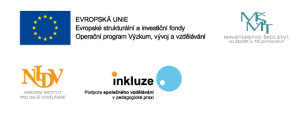 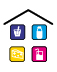 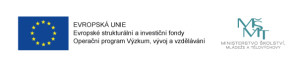 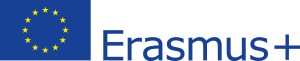 10. Údaje o výsledcích inspekční činnosti provedené Českou školní inspekcí a ostatní inspekce a kontroly11. Spolupráce s odborovými organizacemi, organizacemi zaměstnavatelů a dalšími partnery při plnění úkolů ve vzděláváníNa naší škole není ustanovena odborová organizace. 
Spolupracujeme s Úřadem práce.
Ostatní – viz jiné body12. Údaje o zapojení školy do dalšího vzdělávání v rámci celoživotního učeníNaše škola není zapojena do dalšího vzdělávání v rámci celoživotního učení.13. Základní údaje o hospodaření školy(Údaje jsou uvedeny za kalendářní rok 2019)Viz příloha č. 1 Zpráva o hospodaření za rok 2019V Mostech u Jablunkova 7.10.2021			……………………………………….	Mgr. Kamil Bula	ředitel školyPředloženo a projednáno na poradě 7.10.2021Schváleno Školskou radouV Mostech u Jablunkova 13.10.2021	……………………………………….	Mgr. Kamila Szotkowská	předseda školské radyPředáno zřizovateli 13.10.2021Příloha č. 1Zpráva o hospodaření za rok 20201. VÝNOSYČinnost školy byla hrazena ze dvou zdrojů: ze státního rozpočtu a z příspěvku zřizovatele.  Škola v roce 2020 hospodařila s celkovým rozpočtem 37.494.162,-Kč. Tato částka zahrnuje níže rozepsané prostředky státního rozpočtu ve výši 32.502.162,-Kč, dále příspěvek zřizovatele ve výši 4.992.000,-Kč, z toho 700.000,-Kč pro odloučené pracoviště Hrčava.Škole byly stanoveny závazné ukazatele pro čerpání prostředků ze státního rozpočtu.Závazné ukazatele byly určeny podle statistických údajů vykázaných k 30.9.2019 (počet žáků školy 267, počet dětí ve školní družině 108, počet strávníků ve školní jídelně 244, počet dětí v MŠ 124) a v říjnu 2020 upraveny podle statistických údajů k 30.9.2020 (počet žáků 280, počet dětí ve školní družině 101, počet strávníků ve školní jídelně 248, počet dětí v MŠ 135 ).Pro určení nákladů na 1 žáka/dítě jsme vzali průměrnou hodnotu 399 žáků/dětí (tabulka č. 1).Škola obdržela ze státního rozpočtu celkem   	32.502.162,-Kč,z toho   - prostředky na platy                             	23.120.572,-Kč             - OON 	                                                                                243.104,-Kč             - ostatní: (pojistné, FKSP, ONIV)                       	9.137.302,-Kč                pro výše uvedené UZ 33353             - dotace UZ 33070 VII. etapa                                                1.184,-Kč	Závazně byl stanoven limit počtu zaměstnanců 56,83.Obdrželi jsme 1 účelovou dotaci na rozvojový program „Podpora výuky plavání v základních školách v roce 2020 VII. etapa“ ve výši 1.184,- Kč (dotace UZ 33070).Finanční prostředky ze státního rozpočtu pro UZ 33353 byly dočerpány.Finanční prostředky ze státního rozpočtu pro UZ 33070 VII. etapa ve výši 1.184,- Kč byly dočerpány. Náklady na jednoho žáka/dítě ze státního rozpočtu činily 81.459,05Kč (tabulka č. 2).Příspěvek zřizovatele činil celkem 4.992.000,-Kč. Z toho příspěvek na odloučené pracoviště Hrčava činil 700.000,-Kč. Škola měla vlastní výnosy v celkové výši 2.158.287,63Kč (tabulka č. 3) z toho: - výnosy ve školní jídelně                                                             1.740.900,00Kč- výnosy z prodeje služeb-kroužky                                                      1.200,00Kč- výnosy z pronájmu                                                                            4.602,00Kč- výnosy z prodeje služeb-školné                                                     196.672,00Kč- výnos z nájmu tělocvičny	    	   1.500,00Kč- výnosy ostatní, čipy		 43.231,14Kč- čerpání investičního fondu		162.192,23Kč2. NÁKLADY HLAVNÍ ČINNOSTINáklady na provoz hrazené z příspěvku zřizovatele činily celkem 4.957.951,95Kč, tj. 12.425,94Kč na 1 žáka (rozbor - tabulka č. 4 a 5).V nákladech na spotřebu materiálu jsou zahrnuty běžné provozní náklady. V roce 2020 jsme zakoupili z FKSP kávovar na Hrčavu. Do základní školy Mosty u Jablunkova jsme zakoupili automatické dávkovače desinfekce, korkové nástěnky a stojany, dílenské skříně, nové kovové regály do kabinetu, digitální hodiny do respiria, koberce do nově zrekonstruovaných tříd, mobil, televizi, počítače pro vyučující a 20 notebooků ke zkvalitnění online výuky, vysavač do úklidu, skříně do kanceláře i do tříd, další třídu jsme vybalili křídlovou tabuli a novým projektorem a další. Do školní jídelny jsme zakoupili nerezovou várnici.Na odloučené pracoviště Hrčava jsme pořídili nové skříně do tříd, koberec do družiny a třídu jsme vybavili repasovanými počítači. Do družiny i mateřské školy jsme také zakoupili nové hračky a hry pro děti a další majetek.Na odloučené pracoviště mateřské školy Dolní jsme zakoupili síť na pískoviště, fotoaparát, nové skříně, stůl a kontejner do kanceláře paní vedoucí učitelky, pořídili jsme stojan na lehátka, policovou sestavu pro výtvarnou výchovu do třídy, nové hračky a další. Odloučené pracoviště mateřské školy Šance jsme vybalili kobercem, tiskárnou, lednicí pro speciální potřebu dítěte, skříněmi, novou kuchyňku pro paní učitelky a novým kancelářským vybavením pro paní zástupkyni pro mateřské školy a dalším. Odloučené pracoviště mateřské školy Střed jsme vybalili aku vyžínačem, vysavačem do úklidu, kobercem pro děti, novými šatními skříněmi i skříněmi do tříd. Zakoupili jsme vybavení do nové třídy, která vznikla v září, kde jsme pořídili šatní skříně a zázemí pro paní učitelky, kuchyňku s myčkou pro výdej jídla dětem, skříně pro potřeby dětí, hračky, výtvarné potřeby, pracovní stůl pro paní učitelky, matrace, nové hračky, a další. Největší podíl na provozních nákladech měla spotřeba energie, celkové náklady zřizovatele dosáhly 1.147.491,56Kč, tj. 22,15% celoročních nákladů. Náklady na energii zřizovatele jsou oproti roku 2019 vyšší o 278.382,14Kč. Musíme však brát na zřetel tu skutečnost, že odloučená pracoviště Mateřské školy Mosty evidujeme v našem hospodaření pouze od 1.9.2019, proto nelze srovnávat údaj roku 2019 a 2020. Přehled spotřeby energie je uveden v tabulce č. 6.V rámci oprav a údržby majetku jsme však oproti loňskému roku zvýšili náklady o 425.571,99Kč. Zvýšení nákladů oproti loňskému roku bylo zapříčiněno zejména opravami v rámci dokončování rekonstrukce Základní školy a potřebné vybavení pro odloučená pracoviště mateřských škol. Opravovali jsme elektroinstalaci a podlahy ve školní družině. Realizovali jsme systém generálního klíče v základní škole. Za služby bylo vyčerpáno celkem 1.149.310,-Kč což je o 234.927,41Kč více než loni. Výrazné zvýšení nákladů oproti loňskému roku bylo zapříčiněno ukončení rekonstrukce školy a potřeba vybavení nových tříd a taktéž vybavením nově vzniklé třídy na odloučeném pracovišti mateřské školy Střed.3.  DOPLŇKOVÁ ČINNOSTV roce 2020 škola provozovala doplňkovou činnost: pronájem nebytových prostor a poskytování služeb v oblasti veřejného stravování. Tato činnost byla značně omezena z důvodu pandemické situace v celé České republice.Tělocvična byla pronajímána ke cvičení pro veřejnost pouze leden až březen, za pronájem jsme utržili 1.500,-Kč, náklady v tělocvičně činily 2.325,11Kč za spotřebu elektrické energie a mzdové náklady na DPP, spojené s provozem tělocvičny. V jídelně základní školy jsme uvařili 359 obědů v závodním stravování pro ZŠ a MŠ s polským jazykem vyučovacím a 3.474 obědů pro cizí strávníky, což představuje snížení o 2.509 obědů oproti roku 2019. Podíl obědů pro závodní stravování a cizí strávníky činí 29,63 % všech uvařených obědů. V jídelně odloučeného pracoviště Hrčava jsme uvařili 775 obědů pro cizí strávníky, což představuje snížení o 572 obědů oproti roku 2019. Podíl obědů pro závodní stravování a cizí strávníky činí 39,73 % všech uvařených obědů. V jídelnách mateřských škol v obci Mosty u Jablunkova jsme uvařili 432 obědů v závodním stravování pro ZŠ a MŠ s polským jazykem vyučovacím a 5.012 obědů pro cizí strávníky, Zvýšení nebo snížení oproti roku 2019 nelze stanovit. Podíl obědů pro závodní stravování a cizí strávníky činí 38,50 % všech uvařených obědů. Z výnosu stravování jsme kromě potravin a části platu kuchařky uhradili podíl provozních nákladů školní jídelny. Rozbor výnosů a nákladů doplňkové činnosti je uveden v tab. č. 7. Hospodářský výsledek za doplňkovou činnost činí 283,28Kč.4. PROJEKTY ESFŠkola se zapojila do projektu ESF, operační program vývoj, výzkum a vzdělávání Šablony pro MŠ a ZŠ, reg. č. CZ.02.3.X/0.0/0.0/18_063/0009873. Výše dotace 1.543.102 Kč, bez účasti vlastních prostředků, termín realizace projektu 01.09.2018 až 31.08.2020. Bylo požádáno o prodloužení tohoto projektu. Ukončení projektu je stanoven na 28.2.2021. V roce 2018 bylo vyčerpáno celkem 460.927,45Kč a v roce 2019 bylo vyčerpáno celkem 405.000,55Kč a v roce 2020 bylo vyčerpáno celkem 478.527,20Kč. Tab. č. 8.Od 1.9.2019 jsme převzali v rámci sloučení Mateřské školy a Základní školy projekt ESF, operační program vývoj, výzkum a vzdělávání Šablony pro Mš Mosty u Jablunkova 63, reg. č. CZ.02.3.68/0.0/0.0/18_063/0011206. Výše dotace 563.704,-Kč, bez účasti vlastních prostředků, realizace projektu je do 31.01.2021. Do 31.08.2019 bylo vyčerpáno v Mateřské škole 131.372Kč, čerpání od 01.09.2019 do konce roku bylo v celkové výši 159.367,90Kč a v roce 2020 bylo vyčerpáno celkem 242.226,14Kč. Tab. č. 8. 5. DALŠÍ ÚDAJEŠkola obdržela věcný dar od firmy T3 servis s.r.o. ve výši 5.070 Kč ve formě hraček určených pro děti odloučeného pracoviště mateřské školy Šance.Škola obdržela také z MŠMT věcný dar ve formě ochranných pomůcek proti covidové situaci v celkové výši 33.346,40 Kč. Podle stanoviska MŠMT není potřeba tento dar odsouhlasit Radou obce z důvodu akutní mimořádné protiepidemiologické situace.Odvod z odpisů za rok 2020 nebyl nařízen, prostředky ve výši 97.164,-Kč byly převedeny do fondu reprodukce majetku. Z fondu bylo čerpáno 162.192,23Kč na dofinancování investice „systém generálního klíče“ v základní škole Mosty u Jablunkova. Zůstatek fondu činí 1.003.247,77Kč. Škola provedla řádnou inventarizaci majetku a závazků ke dni 31.12.2020. Inventarizací nebyly zjištěny žádné rozdíly. Škola tvořila Fond kulturních a sociálních potřeb ve výši 2 % z hrubých mezd. Základní příděl do fondu za rok 2020 činil 475.887,96Kč, čerpání fondu na stravování činilo 68.301,-Kč, čerpání na rekreaci činilo 121.832,95Kč, čerpání na kulturu a sport činilo 62.999,88Kč, čerpání na penzijní připojištění činilo 122.400,-Kč a ostatní použití bylo ve výši 16.623,70Kč. Zůstatek FKSP činí 289.627,95Kč.V letošním roce jsme nečerpali fond odměn ani rezervní fond. Zůstatek fondu odměn činí 189.714,29Kč. Zůstatek rezervního fondu činí 1.448.901,28Kč.6. ZHODNOCENÍ FINANČNÍ SITUACE ŠKOLY  A VÝSLEDEK HOSPODAŘENÍV oblasti přímých nákladů na vzdělávání hodnotíme finanční situaci jako stabilizovanou. Příspěvek zřizovatele v dostatečné míře pokryl veškeré naše potřeby.  Porovnáním nákladů a výnosů vykázala škola za rok 2020 zlepšený výsledek hospodaření ve výši 283,28 Kč pouze v doplňkové činnosti.Výsledek hospodaření jsme doložili účetní závěrkou, kterou jsme předali zřizovateli dne 03.06.2021.Vypracovala: Lenka Cupková					Mgr. Kamil Bula				 					  ředitel školyMosty u Jablunkova, 03.06.2021          Příloha č. 2Závěrečná zpráva k plnění Minimálního preventivního programu (MPP)  Ve školním roce 2020/2021 školní metodik prevence se účastnil setkání školních metodiků prevence v PPP Třinci s okresním metodikem prevence, zúčastnil se školení – téma: Právní odpovědnost školy versus odpovědnost zákonného zástupce. Pedagogičtí pracovníci v rámci prevence vzdělávali žáky ve vyučování, na třídnických besedách a na různých mimoškolních akcích. Třídní učitelé vzorně spolupracovali se školním metodikem prevence a podíleli se na realizaci MPP a na pedagogické diagnostice vztahů ve třídě. Třídní učitelé žáky seznámili se Školním řádem, Kodexem žáka a vytvořili si vnitřní pravidla třídy („třídní desatero“) v souladu se Školním řádem. Škola spolupracovala s rodiči při jednáních, výchovných komisích, třídních schůzkách či na akcích konaných školou, SRPŠ. Škola informovala žáky a rodiče o zájmových aktivitách, které škola, organizace (TJ Sokol Mosty, Sbor dobrovolných hasičů, DDM Jablunkov, Český svaz včelařů, ZUŠ Titto Třinec, Mostík z. s.) nabízejí. Škola  projednává a konzultuje problémy v oblasti sociálně patologických jevů s PPP ve Frýdku-Místku, s SPO Jablunkov, Policií ČR, a neziskovými organizacemi. Škola informuje rodiče o poradenských možnostech při problémech dětí. Hodnocení MPP ve školního roce 2020/2021Prevence sociálně nežádoucích jevů ve vyučovacích předmětech:V ročnících na nižším stupni naší základní školy byla prevenci sociálně nežádoucích jevů věnována pozornost převážně v předmětech prvouka, čtení, pracovní vyučování, tělesná a výtvarná výchova. K probíraným tématům patřilo především: vztahy ve třídě, šikana, styk s cizími lidmi, rasismus, drogy, terorismus, krádeže, vandalismus, ochrana zdraví, chování k postiženým lidem.Kromě toho, že se vyučující zabývali přímou primární prevencí, zaměřili se i na posilování pozitivních jevů v dětském kolektivu. Hlavně na rozvíjení dobrých vztahů a na spolupráci v kolektivu, toleranci, ochotě pomoci. Děti se učily vyjadřovat vlastní názor a naslouchat druhým. Učily se, jak a s kým trávit volný čas.Obdobným tématům se věnovali i žáci vyššího stupně v předmětech občanská výchova, rodinná výchova, literární výchova a sloh. Žáci osmých a devátých ročníků se zaměřili navíc na svou budoucí profesní orientaci. Přednášky a vzdělávací akce pro žáky:Proběhlo 12 akcí se zaměřením na BESIP, on-line přednášky PČR, on-line přednášky k volbě povolání, on-line přednášky kyberšikana.Přednášky a vzdělávací akce pro rodiče:On-line beseda pro rodiče budoucích prvňáčků „Školní zralost = dobrý start“. On-line třídní schůzky. On-line schůzka rodičů vycházejících žáků s VP.Vzhledem k Mimořádnému opatření Ministerstva zdravotnictví ČR byly zrušeny veškeré naplánované aktivity a přednášky, některé výše jmenované proběhly on-line.Ostatní:Dotazník pro rodiče – Hodnocení distanční výukyVe školním roce 2020/2021 jsme vytvořili dotazník pro rodiče (Hodnocení distanční výuky na naší škole). Na dotazník odpovědělo celkem 215 respondentů z celkového počtu 280. Na základě zpětné vazby rodičů byla distanční výuka upravena (přehlednější uspořádání předmětů na stránkách školy) a i nadále budeme na vaše podněty v příštím období reagovat – navýšení počtu on-line hodin na 1. stupni v případě příštího uzavírání škol.Školní parlamentVe školním roce 2020/2021 jsme vytvořili Školní parlament pod vedením Mgr. Jana Turka. Rozvíjí zodpovědnost žáků za širší společenství a vzájemné soužití. Je prostorem pro zapojení žáků do organizace školy. Pravidelná setkání umožňují kontinuální práci a prevenci problémů ve třídách.Ve školním roce 2020/2021 se projednávalo 19 výchovných případů ve spolupráci s výchovným poradcem. V jednom případě byl přítomen ve výchovné komisi kurátor pro děti a mládež ze sociálně-právní ochrany dětí Jablunkov.  Výchovné problémy se týkaly: nespolupráce během distanční výuky, absence, ubližování mezi dětmi, absence, zhoršení prospěchu, špatné spolupráce, šikany. Projednáno na pedagogické radě konané dne 30. srpna 2021V Mostech u Jablunkova 30. 8. 2021      Mgr. Kamil Bula                                                                Mgr. Kamil BulaŠkolní metodik prevence                                                           Ředitel školy     Příloha č. 3Přehled prospěchu školy na konci 1. pololetí 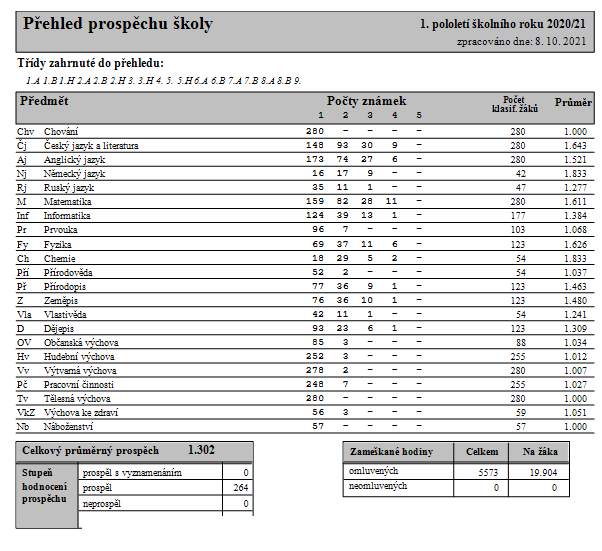 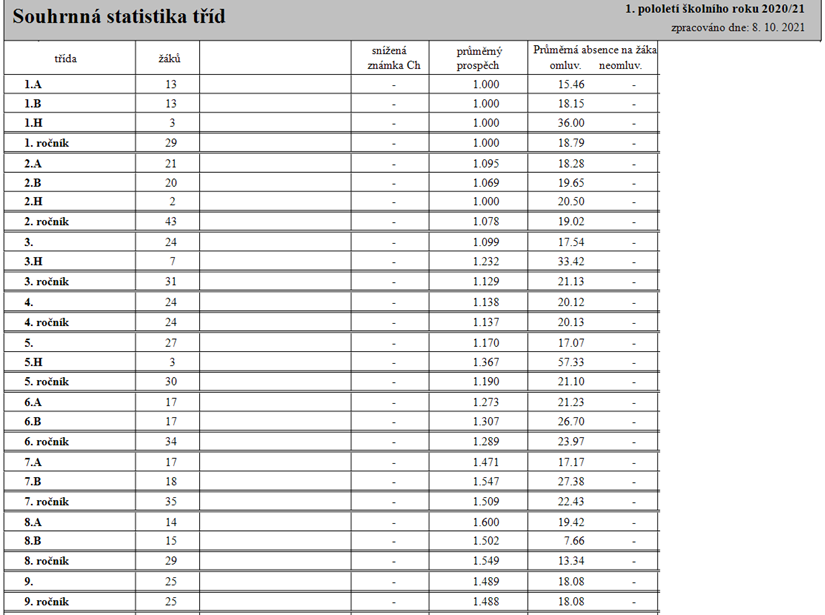 Přehled prospěchu školy na konci 2. pololetí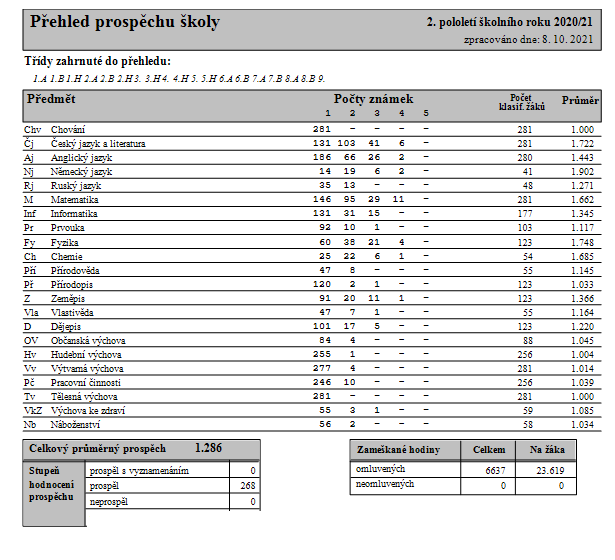 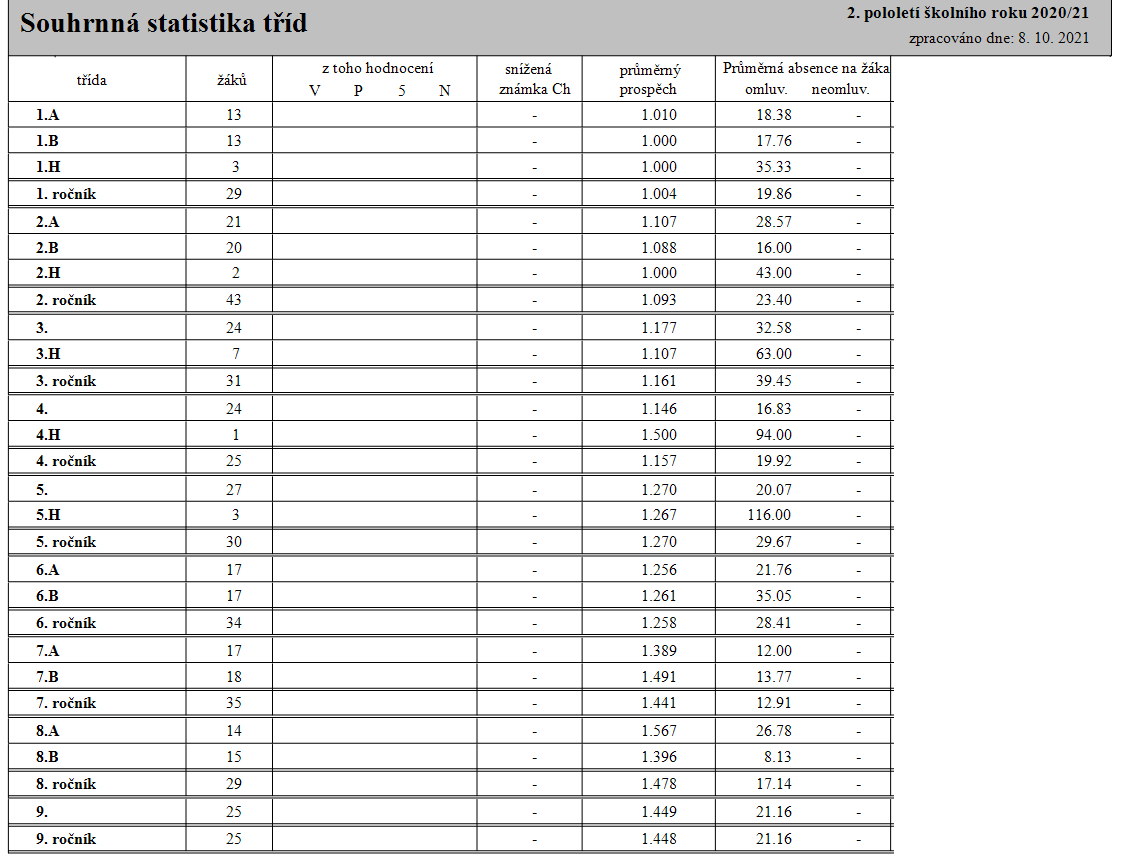 1. Základní údaje o škole1. Základní údaje o škole1.1 školanázev školyZákladní škola a Mateřská škola Mosty u Jablunkova 750, příspěvková organizaceadresa školyMosty u Jablunkova 750, 739 98právní formapříspěvková organizaceIČO75029901IZO600134008identifikátor školy102092133vedení školyředitel: Mgr. Kamil Bula
statutární zástupce ředitele:
Mgr. Veronika Sikorová
zástupce ředitele MŠ:
Jana Genčevovákontakttel.:        558 367 614  
e-mail:   skola@zsmostyujablunkova.cz
web:       http://zsmostyujablunkova.cz1.2 zřizovatelnázev zřizovateleObec Mosty u Jablunkova adresa zřizovateleMosty u Jablunkova 800, 73998 kontakttel.: 558 337 911 
e-mail: obec@mostyujablunkova.cz1.3  součásti školykapacitaMateřská škola Mosty + MŠ Hrčava           149Základní škola Mosty + ZŠ Hrčava           380Školní družina Mosty u Jablunkova + Hrčava          120Školní jídelna ZŠ Mosty + školní jídelny MŠ Mosty + školní jídelna Hrčava           578Součást školyPočet tříd/ odděleníPočet dětí/ žákůPočet dětí/žáků na tříduMateřská škola-Hrčava11010Mateřská škola-Mosty612520,831. stupeň ZŠ Hrčava
1. stupeň ZŠ Mosty  1
715
14215
20,292. stupeň ZŠ Mosty 712317,57Školní družina MostyŠkolní družina Hrčava3187142914Školní jídelna ZŠ X223XŠkolní jídelna ZŠ a MŠ HrčavaX25XŠkolní jídelna MŠ MostyX144XKomentář:  Od 1. 1. 2015 patří ke škole i odloučené pracoviště na Hrčavě. Od 1.9.2019 patří ke škole i odloučené pracoviště mateřských škol Mosty u Jablunkova 388, 484, 788. Na základě usnesení zastupitelstva obce č. 6/97 ze dne 5. 6. 2019 dochází s účinností od 1. 9. 2019 ke sloučení příspěvkových organizací obce, a sice Základní školy a mateřské školy Mosty u Jablunkova 750, a Mateřské školy Mosty u Jablunkova, Střed 788, příspěvková organizace, identifikační číslo 750 29 928, sídlem Mosty u Jablunkova – Střed 788, PSČ 739 98, přičemž přejímající organizací je Základní škola a mateřská škola Mosty u Jablunkova 750, příspěvková organizace, identifikační číslo 750 29 901, sídlem Mosty u Jablunkova č. p. 750, PSČ 739 98.Od 1. 8. 2020 se stal ředitelem Základní školy a mateřské školy Mosty u Jablunkova 750 Mgr. Kamil Bula.Všechny údaje jsou uvedeny k 30.9.2020, pokud není uvedeno jinak.1.5 Údaje o školské radě1.5 Údaje o školské raděČlenové školské rady (od 1.7.2021):                                           za zákonné zástupce  Pavla Gajová Tauferová                                         za ped. pracovníkyMgr. Kamila Szotkowská – předseda školské rady                                        za zřizovateleRomana Follnerová 1.6 materiálně-technické podmínky školy (stav k 30.9.2020)1.6 materiálně-technické podmínky školy (stav k 30.9.2020)Učebny, hernyZŠ (ZŠ Mosty, ZŠ Hrčava):15 kmenových učeben, ve všech kmenových učebnách je interaktivní tabule nebo dataprojektor, 4 učebny pro družinuMŠ (MŠ Mosty, MŠ Hrčava): 7 kmenových učeben, 2 učebny s interaktivní tabulí.Odborné učebny, knihovna1 multimediální učebna, 1 polytechnická učebna, 1 jazyková učebna, 1 odborná učebna fyziky a chemie, učebna pro přípravu pokrmů, učebna – dílny, venkovní učebna, žákovská- učitelská knihovna. Odpočinkový areál, zahrada, hřištěŽáci z družiny využívají tělocvičnu a hřiště.Děti z MŠ využívají školní zahrady a hřiště.Sportovní zařízeníŽáci využívají tělocvičnu. Je používána vlastní tělocvična a částečně i Sokolovna, k dispozici je žákům také hřiště TJ Sokol Mosty. Na Hrčavě je k dispozici herna a víceúčelové hřiště. Děti v MŠ využívají školní zahrady a hřiště.Dílny a pozemkyOdborná učebna – dílny, výstavba edukační zahrady společně s pozemky ve výstavbě.Žákovský nábytekTřídy ZŠ a MŠ jsou vybaveny novějším nábytkem, který zohledňuje výškové rozdíly žáků. Vybavení učebními pomůckami, hračkami, sportovním nářadím apod.ZŠ i MŠ jsou dobře vybaveny učebními pomůckami, hračkami i sportovním nářadím,které jsou průběžně během školního roku podle potřeby doplňovány.Vybavení žáků učebnicemi a učebními textyVšichni žáci jsou vybaveni učebnicemi a pracovními sešity. Postupně jsou doplňovány a obměňovány učebnice. Vybavení kabinetů, laboratoří a učeben pomůckamiPomůcky a učebnice, jakožto i další zařízení a vybavení pro výuku jsou pravidelně obměňovány dle potřeb a finančních možností školy. Kabinet fyziky a chemie je plně nově vybaven pomůckami.Vybavení školy audiovizuální a výpočetní technikouV multimediální učebně 24 žákovských počítačů, v polytechnické učebně 30 počítačů. Jazyková učebna vybavena 24 sluchátky. V odborné učebně fyziky a chemie mají žáci k dispozici 6 notebooku. Na Hrčavě je 5 počítačů pro žáky + interaktivní televize.Ve všech kmenových učebnách je interaktivní tabule nebo dataprojektor.V MŠ je jedna interaktivní televize. Školní kuchyněŠkolní kuchyně odpovídají současným požadavkům.Komentář:  Rekonstrukce pavilónu 1. stupně (stavební úpravy ZŠ) byla dokončena 1.10.2020. KódObor vzděláníPoznámkyZařazené ročníky79-01-C/01Základní školaRámcový vzdělávací program pro základní vzdělávání1,2,3,4,5,6,7,8,9Vzdělávací programZařazené ročníkyŠVP pro základní vzdělávání zpracovaný podle RVP ZV č. 2– srpen 2013 (včetně všech dodatků)1,2,3,4,5,6,7,8,9	ŠVP MŠ Medvídkova škola (Hrčava)MŠ – 1,2,3ŠVP MŠ Zvířátka objevují svět (Mosty u Jablunkova)MŠ – 1,2,3,4Počet pracovníků celkem ZŠ MostyPočet pracovníků celkem ZŠ a MŠ Hrčava Počet pracovníků celkem MŠ Mosty36723Počet učitelů ZŠ MostyPočet učitelů ZŠ Hrčava22 (z toho 1 na MD)2Asistentka pedagoga v ZŠ2Asistentka pedagoga v MŠ2Asistentka pedagoga v MŠ - Hrčava0Počet vychovatelů ŠD Mosty Počet vychovatelů ŠD Hrčava 31Počet pedagogů MŠ Mosty12Počet pedagogů MŠ Hrčava1Počet správních zaměstnanců ZŠ a MŠ MostyPočet správních zaměstnanců ZŠ a MŠ Hrčava121Počet správních zaměstnanců ŠJ ZŠ a MŠ Mosty Počet správních zaměstnanců ŠJ Hrčava101Pedagogičtí pracovníciFunkceÚvazek.Rok narozeníStupeň vzděláníředitel1,01980VŠzástupce ředitele ZŠ1,01984VŠzástupce ředitele MŠ1,01961SŠZŠ Mosty 1.st. Učitel/-ka1,01961VŠUčitel/-ka1,01963VŠUčitel/-ka1,0 1968VŠUčitel/-ka1,01974VŠUčitel/-ka1,01977VŠUčitel/-ka1,01979VŠUčitel/-ka1,01984VŠUčitel/-ka 1,01986VŠAsistent/-ka pedagoga1,01982VŠZŠ Mosty 2.stUčitel/-ka1,01963VŠUčitel/-ka1,01968VŠUčitel/-ka1,01975VŠUčitel/-ka1,01977VŠUčitel/-ka1,01979VŠUčitel/-ka1,01980VŠUčitel/-ka1,01982VŠUčitel/-ka1,01990VŠUčitel/-ka1,01991VŠUčitel/-ka1,01995VŠAsistent pedagoga0,63751973SŠŠD MostyVychovatel/-ka0,811970SŠVychovatel/-ka 0,811970SŠVychovatel/-ka 0,71251968SŠZŠ HrčavaVedoucí učitel/-ka1,01974VŠUčitel/-ka0,6821969VŠMŠ HrčavaUčitel/-ka1,01981SŠŠD HrčavaVychovatelka0,3211969VŠMŠ MostyUčitel/-ka1,01961SŠUčitel/-ka1,01964SŠUčitel/-ka1,01966SŠUčitel/-ka1,01967SŠUčitel/-ka1.01973VŠUčitel/-ka1,01974VŠUčitel/-ka1,01985SŠUčitel/-ka0,48381986SŠUčitel/-ka0,48381986VŠUčitel/-ka1,01993SŠAsistent pedagoga1,01974SŠAsistent pedagoga1,01984SŠŠkolní asistent 0,81979SŠOstatní pracovníciFunkceÚvazekRok narozeníŠJvedoucí ŠJ1,01964Kuchař/-ka1,01960Kuchař/-ka1,01966Kuchař/-ka0,811963Kuchař/-ka0,551993správní zaměstnanciHlavní a mzdová účetní0,701980Účetní0,81969Sekretář/-ka       0,851987Uklízeč/-ka0,881969Uklízeč/-ka0,881972Uklízeč/-ka0,801983Školník/-ce1,01976Ostatní pracovníciFunkceÚvazekRok narozeníŠJKuchař/-ka0,751963Provozní ŠJ (DPP)0,151963správní zaměstnanciUklízečka0,651966Ostatní pracovníciFunkceÚvazekRok narozeníŠJvedoucí ŠJ1,01971Kuchař/-ka0,91959Kuchař/-ka0,611983Kuchař/-ka0,881977Kuchař/-ka0,881979Kuchař/-ka0,141986správní zaměstnanciUklízeč/-ka0,81967Uklízeč/-ka0,81966Uklízeč/-ka0,81962Uklízeč/-ka1,01964Uklízeč/-ka0,61986počet prvních tříd v roce 2020/2021počet dětí přijatých do prvních třídz toho počet dětí starších 6 ti let (nástup po odkladu)Počet odkladů pro školní rok 2020/2021  2 + 1 spoj. Hrčava2911Druh postižení :RočníkPočet žákůSluchové postiženíZrakové postiženíS vadami řeči2.15.1Tělesné postiženíS kombinací postiženíSe zdravotním postižením dg. PAS4.1Se sociálním znevýhodněním6.1S vývojovými poruchami učení3.4.6.7.8.9.115421S vývojovými poruchami chování 4.8.11S lehkým mentálním postiženímŽák s identifikací MN3.1celkem21rozvrh hodin (psychohygiena)Rozvrh hodin byl sestaven podle zásad psychohygieny. Na 1.-4.vyuč. hodinu byly až na výjimky zařazovány předměty Čj a M, AJ. Výchovy byly zařazeny zejména na poslední vyučovací hodiny. Byl vytvořen rozvrh hodin pro distanční výuku žáků.vzdělávání žáků se speciálními vzdělávacímipotřebamiIntegrovaní žáci byli vzdělávání dle doporučení Pedagogicko-psychologické poradny.Na škole působili (na konci školního roku 2020/2021) dva asistenti pedagoga v ZŠ a dva asistenti pedagoga v MŠ). vzdělávání mimořádně nadaných žákůMimořádně nadaní žáci: Pedagogicko-psychologickou poradnou byl potvrzen jeden žák. Škola se dlouhodobě věnuje talentovaným žákům, kteří se zapojují do různých soutěží nebo mimoškolních činností.informační systém vůči žákům a rodičůmInformace rodičům žáků byly předávány prostřednictvím žákovských zápisníků, webových stránek, e-mailů, třídních schůzek, písemných informací, telefonicky, popř. výzvou k návštěvě školy. Žáci byli informováni ústně nebo písemně prostřednictvím třídních učitelek anebo vedení školy.Systém Bakaláři – akce, suplování, rozvrhy, třídní kniha, elektronická žákovská knížka, webový přístup pro rodiče.Žáci v rámci distanční výuky využívali on-line prostředí google-meet. prevence sociálně-patologických jevůŠkola má zpracované - Minimální preventivní program, Směrnici k primární prevenci sociálně - patologických jevů, Program proti šikanování dětí. Každý zjištěný projev sociálně-patologických jevů je ihned řešen třídním učitelem, popř. za pomocí výchovného poradce i metodika prevence. Případ je projednáván jednak s žáky, a to buď individuálně, nebo s celou třídou, popř. i se zákonnými zástupci žáka.  klima školyNebylo šetřeno Interakce a komunikace            Ve třídách měli žáci stanovená pravidla komunikace a chování tak, aby se respektovali vzájemně mezi sebou, a aby také respektovali pravidla chování ve vztahu k dospělým. Byli nastaveny pravidla pro distanční výuku na škole. Ne všem žákům se dařilo tato pravidla dodržovat, ale pozitivní bylo, že ostatní žáci je sami upozorňovali na porušení těchto zásad.              Žáci mohli vyjadřovat své názory a byli vedeni k tomu, aby se tak dělo slušným způsobem v duchu vzájemného respektování a akceptování pravidel komunikace. Komunikativní dovednosti byly u žáků rozvíjeny ve všech předmětech, především v hodináchslohu, literární výchovy, ale i naukových předmětech.              V hodinách byla zařazována témata, kde se žáci učili diskusi a argumentaci. početpracovníkůdélka studiainstitucenázev studiaInstitucionální vzdělávání7.1 Studium ke splnění kvalifikačních předpokladůa) Studium v oblasti pedagogických věd13+2UPb) Studium pedagogikyc) Studium pro asistenta pedagogad) Studium pro ředitele a zástupce škol1120 hodinParise) Studium k rozšíření odborné kvalifikace12UP7.2 Studium ke splnění dalších kvalifikačních předpokladůa) Studium pro vedoucí pedagogické pracovníkyb) Studium pro výchovné poradcec) Specializovaná činnost – koordinace v oblasti informačních a komunikačních technologiíd) Specializovaná činnost – tvorba a následná koordinace školních vzdělávacích programůe) Specializovaná činnost – prevence sociálně patologických jevůg) Specializovaná činnost – specializovaná činnost v oblasti enviromentální výchovy7.3 Studium k prohlubování odborné kvalifikaceVedení + správní zaměstnanciZákoník práce v praxi ředitelů škol a školských zařízeníVnitřní kontrolní systém školské příspěvkové organizacePřijímání do ZŠ a MŠ – pravidla správního řízeníPrávní odpovědnost školy versus odpovědnost právního zástupceJak připravit rozpočet školy v kontextu změny financováníFinanční řízení aktuálněJak na tisk vysvědčení a převod školního roku v BakaláříchFinancování nepedagogické práceDovolená od roku 2021a její aplikaceDaňová e-konference 2021Financování pedagogické intervence a její vykazováníInformace ke změnám v RVP VZ od 1.9.2021Program BakalářiÚčetnictví příspěvkových organizací 2021FKSP po noveleSborovnaAktivizace (na začátku hodiny 10krát jinak) pro ZŠPrvní pomocVzdělávání s rizikovým chováním a agresivními projevy v chováníUčiteléDigitální technologie 21. století ve výuce cizích jazykůKrajský workshop ICTPraktické typy na distanční výuku cizích jazykůJak podpořit matematické představy dětíZdravotník zotavovacích akcíCo by mohli chtít číst čtenáři ve věku 2. stupně ZŠSoučasná literatura pro mládež a děti 1. stupněCvičení tvůrčího psaní v praxiKrajský workshop MAT – formativní hodnoceníZlomky beze strachu na 2. stupni ZŠProgram BakalářiRevize RVP ZVÚpravy ŠVP v systému INSPIS ŠVPRozvoj digitální gramostnosti ve výuceSkupinová intervize ICTOblastní workshop ICTRobotika s LEGO MINDSTORMSČtvercové úlohy v matematiceBadatelsky orientované vyučováníVyužití úloh ze šetření PISACizí jazyk formou herHry a interaktivní metody na hodinách cizích jazykůSystém péče o žáky s SVP na ZŠPráce v aplikaci SALMONDORizika internetu a netolismusPráce s nadanými žákyOdborný seminář s psychologem Česká modernaRuská kulturaProfesní poradenství hravou formouWebináře – Ruský jazykVývojová disfázie praktickyReflexe (na konci hodiny jinak) na ZŠJak vést distanční výuku na 1. stupniZábavné vyučování na 1. stupniČtenářská gramotnost na 1. stupniCesta pedagogického hrdinyKompas moderního učiteleZápis do 1. ročníku ZŠČtenářskou dílnou k čtenářské gramotnostiHodnocení při on-line výuceÚdaje o významných školních a mimoškolních aktivitáchSpolupráce školy a dalších subjektůŠkola spolupracuje s těmito organizacemi:
Sdružení rodičů a přátel školy Mosty u Jablunkova o.s.,
Školská rada, Pedagogicko-psychologická poradna v Třinci, SPC Ostrava-Zábřeh, Odbor právní ochrany dětí a mládeže v Jablunkově, Obecní úřad v Mostech u Jablunkova, GOTIC Mosty u Jablunkova, Místní knihovna, IPS ÚP Třinec, Sokol Mosty u Jablunkova, Myslivecké sdružení, Policie ČR, Hasičský záchranný sbor, Český červený kříž, Střední škola TŽ, SOŠ Jablunkov, ZUŠ Tutti Music Třinec, MAS, MAP Jablunkov, DDM Jablunkov.Významné akce školyAdaptační vycházka 1.a 6. ročníku, Adaptační vycházka ŠD, Muzeum Třineckých železáren a města Třince, Mini zimní olympiáda, Vánoční besídky,Projekt Včela, ÚP F-M- webinář k volbě volby povoláníAkce k prevenci sociálně patologických jevůOn-line beseda pro rodiče budoucích prvňáčků „Školní zralost = dobrý start“. On-line třídní schůzky. On-line schůzka rodičů vycházejících žáků s VPAkce k environmentální výchověProjekt Beskydy-místo, kde žiju.Dopravní výchovaVýuka dopravní výchovy probíhala v rámci předmětů Prvouka, Vlastivěda, Český jazyk a další
Žáci 4. ročníku měli 1x praktický výcvik a 1x teoretickou výuku dopravní výchovy.Kulturní akceTýden knihoven – Knihovna Mosty u JablunkovaŠkolní družina:Projektový den – Muzeum TŽ a města Třince  Akce pro rodiče:Konzultace R–U – Ž
Přednáška pro rodiče 1. ročníku – „Školní zralost=dobrý start“
On-line třídní schůzky. On-line schůzka rodičů vycházejících žáků s VP
Webinář pro žáky 9. ročníku – Kam na středníPodnájemní smlouvy - tělocvičnaVolejbalPZŠ Mosty Základní škola v Mostech u Jablunkova slavila úspěchy žáků i v letošním školním roce, přestože soutěže byly ukončeny na základě mimořádného opatření COVID-19 (někteří žáci dosáhli postupu až do krajských kol, které se nekonaly). V letošním školním roce 2019/2020 se žáci naší školy zapojili do spousty předmětových a sportovních soutěží a olympiád. Základní škola v Mostech u Jablunkova slavila úspěchy žáků i v letošním školním roce, přestože soutěže byly ukončeny na základě mimořádného opatření COVID-19 (někteří žáci dosáhli postupu až do krajských kol, které se nekonaly). V letošním školním roce 2019/2020 se žáci naší školy zapojili do spousty předmětových a sportovních soutěží a olympiád. Předmětové:Dějepisná olympiáda – on-lineZeměpisná olympiádaLogická olympiáda – on-lineMatematická olympiádaOstatní:Karel čte rád – regionální soutěž MAPJablunkovský džbánekO nejlepší velikonoční maskuSportovní:MČR – přespolní běhÚspěchy14. místo na MČR v přespolním běhu 3. místo okresní kolo ZOVe školním roce 2020/2021 nebyla provedena kontrola ČŠI.Dne 21.6.2021 byla provedena kontrola oblastním inspektorem BOZP Mgr. Zdeňkou Legerskou vykonána podle §322 zákona č. 262/2006 Sb., zákoníku práce. Předložená dokumentace byla úplná a odpovídala platným předpisům BOZP. Byla provedena 8.7.2021 kontrola plateb pojistného na veřejné zdravotní pojištění a dodržování ostatních povinností plátce pojistného – VZP ČR. Nebyli zjištěny splatné závazky vůči VZP ČR ani jiné evidenční nedostatky.Dle protokolu č. VSK/2021/2/Mosty u Jablunkova byla provedena kontrola za rok 2020, a to 10.6.2020 kontrolujícím Ing. Jiří Turoň, IČO: 47173548. PO postupovala v roce 2020 při tvorbě a čerpání fondů v souladu se zákonem č.250/2000 Sb., o rozpočtových pravidlech územních rozpočtů v platném znění. Kontrolou nebylo zjištěno, že by PO postupovala při provádění operací v rozporu se zákonem a že by realizované nákupy prováděla neúčelně, nehospodárně a neefektivně. Nebyly zjištěny nedostatky v zajištění průkaznosti a úplnosti účetnictví. Nebyli zjištěny nedostatky v dodržování pravidel transparentnosti. 